PROYECTO EME DE 6º EP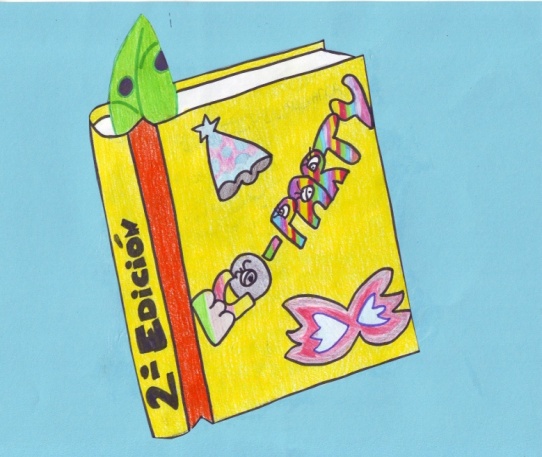 C.E.I.P –B.M. EL SALVADOR                                                                                                           11-02-2015 ACTA 3ª                                              En Caravaca de la Cruz, a las  10    horas del día miércoles 11 de febrero de  2015.La tutora nos comunica que definitivamente la  asociación APCOM no es la gestora del periódico de Comarca del Noroeste y que el director de dicha publicación no se puede responsabilizar de dicho suplemento.Se toman nuevas decisiones:.-Pedir al centro la cuantía de economía que nos aportarían a final de curso para transporte de la cooperativa hasta  el Mini-Market de Murcia.(Como donación a la empresa).-También se ha pensado solicitar a la asociación de madres y padres de alumnos/as para que nos ayuden y financien o nos compren los ejemplares para darlos a los socios en el día del libro.Quedamos en concretar presupuesto de elaboración de diversos modelos de esos cuentos y presentarlos a estas dos entidades.